Multiinterview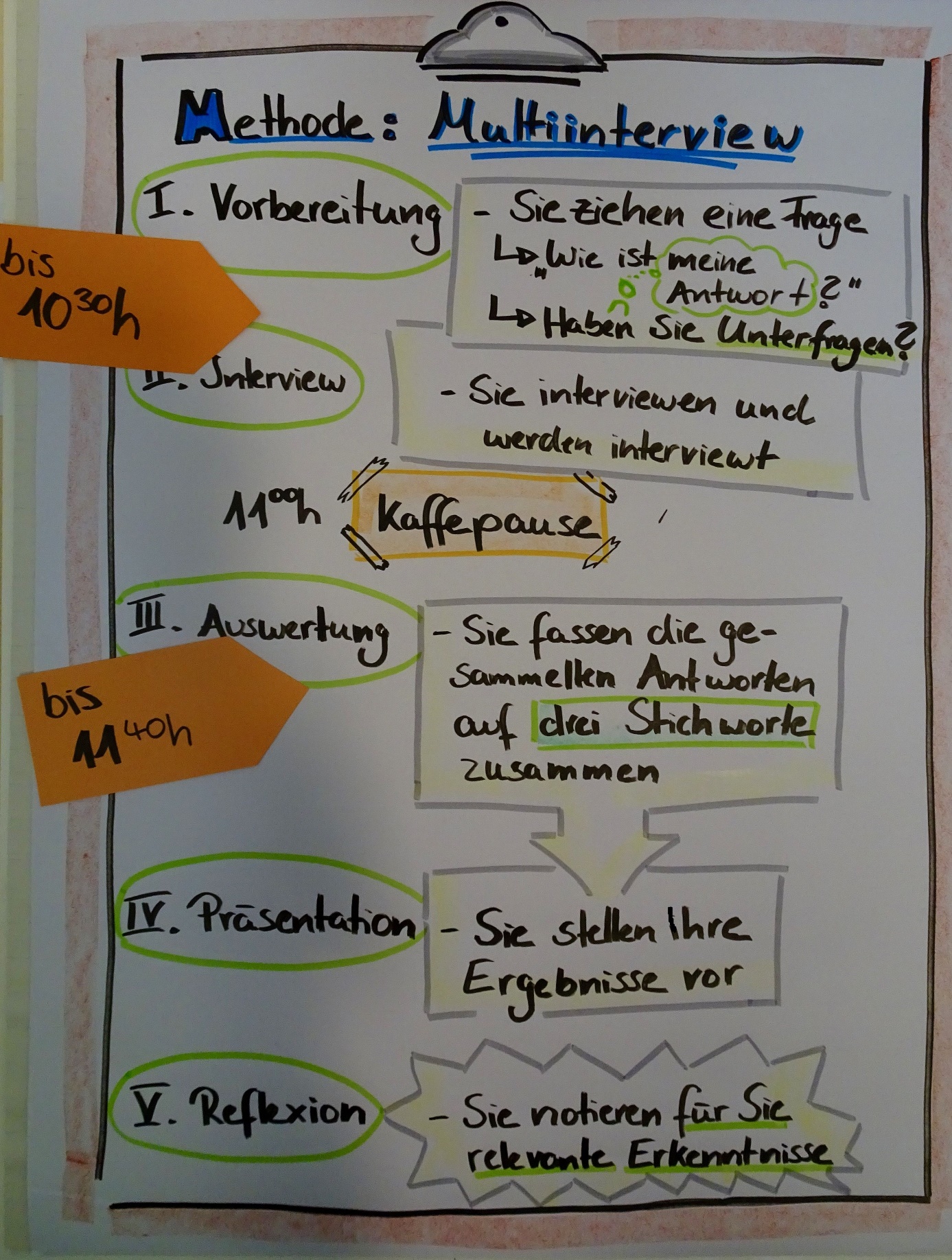 